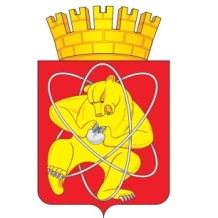 Муниципальное образование «Закрытое административно – территориальное образование  Железногорск Красноярского края»АДМИНИСТРАЦИЯ ЗАТО г. ЖЕЛЕЗНОГОРСКПОСТАНОВЛЕНИЕ 27.03.2020		 									  660г. ЖелезногорскО проведении весеннего двухмесячника по благоустройству и озеленению территории муниципального образования ЗАТО Железногорск в 2020 годуНа основании Федерального закона от 06.10.2003 № 131-ФЗ «Об общих принципах организации местного самоуправления в Российской Федерации», решения Совета депутатов ЗАТО г. Железногорск Красноярского края от 07.09.2017 N 22-91Р «Об утверждении Правил благоустройства территории ЗАТО Железногорск», руководствуясь Уставом ЗАТО Железногорск, в целях улучшения благоустройства, содержания и озеленения территории муниципального образования ЗАТО Железногорск,ПОСТАНОВЛЯЮ:1. Провести весенний двухмесячник по благоустройству и озеленению, улучшению содержания территории ЗАТО Железногорск с 15 апреля по 15 июня 2020 года.2. Рекомендовать руководителям юридических лиц, являющихся коммерческими организациями, юридических лиц, являющихся некоммерческими организациями, независимо от организационно-правовой формы, индивидуальным предпринимателям и физическим лицам принять активное участие в работах по благоустройству и озеленению территории ЗАТО Железногорск. 3. Рекомендовать руководителям образовательных организаций, руководителям организаций торговли, общественного питания и бытового обслуживания населения независимо от организационно-правовой формы, провести работы по благоустройству и озеленению территорий в границах землепользования.4. Рекомендовать арендаторам, являющихся правообладателями земельных участков, председателям садоводческих некоммерческих товариществ, огороднических некоммерческих товариществ и гаражных кооперативов провести работы по благоустройству и озеленению территорий в границах землепользования.5. Провести субботники по благоустройству территории ЗАТО Железногорск в период с 15 апреля по 16 мая  2020 года.6. МБУ «Комбинат благоустройства» (Н. Н. Пасечкин), товариществам собственников жилья, управляющим организациям организовать своевременное оповещение физических, юридических лиц, являющихся коммерческими организациями, юридических лиц, не являющихся коммерческими организациями, независимо от организационно-правовой формы, о сроках проводимых работ по благоустройству и озеленению территории ЗАТО Железногорск, заблаговременно подготовить необходимый инструмент, обеспечить автотранспортом для вывозки смёта, обеспечить транспортировку смёта на полигон ТБО поселка Подгорный ЗАТО Железногорска Красноярского края собственными силами (при наличии лицензии в области обращения с отходами производства и потребления), либо с привлечением соответствующих лицензированных организаций.7. Рекомендовать средствам массовой информации освещать ход проведения весеннего двухмесячника по благоустройству и озеленению территории ЗАТО Железногорск, в том числе проведения субботника по благоустройству территории ЗАТО Железногорск.8. Управлению делами Администрации ЗАТО г. Железногорск (Е. В. Андросова) довести настоящее постановление до сведения населения через газету «Город и горожане». 9. Отделу общественных связей Администрации ЗАТО г. Железногорск (И. С. Пикалова) разместить настоящее постановление на официальном сайте муниципального образования «Закрытое административно-территориальное образование Железногорск Красноярского края» в информационно-телекоммуникационной сети «Интернет».10. Контроль над исполнением настоящего постановления возложить на первого заместителя Главы ЗАТО г. Железногорск по жилищно-коммунальному хозяйству А. А. Сергейкина.11. Настоящее постановление вступает в силу после его официального опубликования.Глава ЗАТО г. Железногорск							      И. Г. Куксин